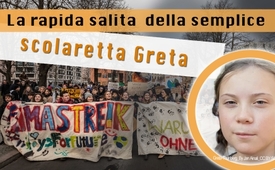 La rapida salita della semplice scolaretta Greta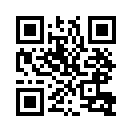 In breve tempo Greta Thunberg è diventata un'eroina abbagliante per innumerevoli giovani ed è stata persino nominata per il Premio Nobel per la pace. Questo non è avvenuto per caso, ma attraverso una campagna di pubbliche relazioni ben organizzata. Chi sono le persone che stanno facendo di questa giovane ragazza un'attivista ambientale altamente stilizzata e che ne traggono profitto?Come riportato da Kla.TV nella trasmissione del 19.3.2019 “Cambiamento climatico né pericoloso né di origine umana”, il 15 marzo 2019 si è svolta la prima giornata di protesta globale di „Fridays For Future“ (venerdì per il futuro). Seguendo l'esempio della 16enne Greta Thunberg centinaia di migliaia di alunni di molti paesi non sono andati a scuola il venerdì mattina per manifestare per la protezione del clima. 

Nell'agosto dello scorso anno Greta Thunberg ha iniziato a manifestare ogni venerdì a Stoccolma davanti al Parlamento svedese per la protezione del clima. In brevissimo tempo Greta –non da ultimo per il suo discorso di dicembre 2018 alla Conferenza dell'ONU sui cambiamenti climatici a Katowice (Polonia) – è diventata una eroina cangiante per innumerevoli giovani ed è stata recentemente persino nominata per il Premio Nobel per la pace. Con dichiarazioni del tipo: "Non voglio la vostra speranza. Voglio che andiate in panico, voglio che sentiate la paura che provo ogni giorno", la giovane svedese ha suscitato dibattiti altamente emotivi in mezzo mondo. Di per sé è bello vedere giovani tanto entusiasti. Ma come già riportato da Kla.TV nel programma del 10.2.2019 (vedi: kla.tv/13837), Greta non è diventata per caso un'attivista ambientale di fama mondiale in così poco tempo. Lì è stato dimostrato che questo movimento è il risultato di una campagna di pubbliche relazioni ben organizzata, in cui l'esperto svedese di pubbliche relazioni Ingmar Rentzhog ha svolto un ruolo importante. 

Tuttavia, uno sguardo dietro le quinte mostra anche che Greta Thunberg non è affatto la "semplice scolaretta della porta accanto", come viene presentata al pubblico. Anzi, i politicamente attivi di sinistra-verde Thunberg godono di grande popolarità in Svezia. 

Greta è gestita da suo padre, Svante Thunberg, attore, produttore, autore e uomo d'affari svedese. Il nonno di Greta era anche un noto attore e doppiatore. Svante Thunberg è anche il manager di sua moglie Malena Ernman, cantante lirica non sconosciuta in Svezia, che in precedenza aveva aspirato a una carriera da pop star e sperato in una svolta alla fama internazionale con la sua partecipazione al "European Song Contest" nel 2009. Questo le è stato assegnato ora come "La madre di Greta". È interessante notare che la madre di Greta è una fanatica attivista del clima che sostiene attivamente anche l'immigrazione e i richiedenti asilo.

Un antenato della presunta "scolaretta semplice" Greta Thunberg è il premio Nobel svedese Svante Arrhenius. Nel 1903 gli fu assegnato il Premio Nobel per la chimica. Arrhenius è considerato un co-fondatore della Fondazione Nobel e, come suo direttore, ha avuto un'influenza significativa sull'assegnazione del premio. Arrhenius ha anche lavorato già nel 1896 su una teoria per spiegare le ere glaciali e l'influenza del CO2 sul riscaldamento globale, che sembra chiudere il cerchio sulla paura di Greta Thunberg per il cambiamento climatico e la sua nomina per il Premio Nobel per la pace. 

Greta è diventata una buona fonte di denaro, anche per i suoi genitori: i prezzi delle azioni delle due società "Ernman Produktion AB" e "Northern Grace AB", di cui il padre di Greta è amministratore delegato, sono cresciuti in modo interessante dopo le attività di Greta. Altrettanto bene sta andando anche il libro della madre di Greta intitolato "Scener ur hjärtat" ("Scene dal cuore"). E' stato presentato esattamente quattro giorni dopo l'inizio dello sciopero climatico di Greta. Questo libro, che da allora è diventato un bestseller, descrive Greta e le sue attività. Descrive anche che Greta, come sua sorella, soffre della sindrome di Asperger, una forma debole di autismo. I pazienti di Asperger soffrono di un disturbo dello sviluppo e tendono a classificare le cose solo in bianco o nero. Non ci sono zone grigie. Quindi non sorprende che Greta sia guidata dalla paura e dal panico. Anche se questo può mettere in azione molti giovani, il panico non è mai stato una buona guida.

Greta è quindi perfettamente adatta al ruolo che le è stato assegnato ed è quasi ovvio che Greta è stata strumentalizzata per portare avanti o far rispettare la protezione del clima. Alla luce di tutto ciò, chi potrebbe credere che una scolaretta sconosciuta sia giunta a tale fama per caso?di rh.Fonti:https://www.theeuropean.de/vera-lengsfeld/15466-die-medienikone-der-klimaideologen
http://www.spiegel.de/lebenundlernen/schule/greta-thunberg-in-hamburg-greta-sind-viele-a-1255864.html
https://www.youtube.com/watch?v=hYQT-cxWos0
https://www.direkt.unzensuriert.at/content/0029236-Wie-Greta-Thunberg-fuer-Klima-Panikmache-missbraucht-wird
https://www.unzensuriert.at/content/0029134-Vater-als-Manager-Gute-Geschaefte-rund-um-die-16-jaehrige-Umwelt-Aktivistin-Greta
https://www.deutschland-kurier.org/21168-2/
https://www.tichyseinblick.de/meinungen/das-leben-der-greta/
https://www.tichyseinblick.de/daili-es-sentials/greta-thunberg-ikone-der-klimareligioesen-und-opfer-ihrer-eltern/
https://www.watson.de/international/klima/310197703-sie-ist-15-und-spricht-klartext-in-sachen-klimawandel-wer-ist-greta-thunberg
https://www.epochtimes.de/politik/europa/ard-twittert-1-mio-euro-fuer-greta-thunberg-mission-eingesammelt-eltern-wussten-nichts-a2791870.html
https://www.freiewelt.net/nachricht/greta-thunberg-die-nicht-ganz-freiwillige-umweltaktivistin-10077015/
https://de.wikipedia.org/wiki/Greta_Thunberg
https://www.bluewin.ch/de/leben/fit-gesund/interview-greta-thunberg-und-das-asperger-syndrom-211655.html
https://www.theeuropean.de/clemens-schneider/15345-das-prinzip-panikAnche questo potrebbe interessarti:#CambiamentoClimatico - climatico - www.kla.tv/cambiamentoclimatico-it

#Consigliati - www.kla.tv/consigliati-itKla.TV – Le altre notizie ... libere – indipendenti – senza censura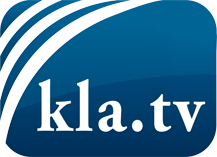 ciò che i media non dovrebbero tacerecose poco sentite, dal popolo, per il popoloinformazioni immancabili in oltre 70 lingue www.kla.tv/itResta sintonizzato!Abbonamento gratuito alla circolare con le ultime notizie: www.kla.tv/abo-itInformazioni per la sicurezza:Purtroppo le voci dissenzienti vengono censurate e soppresse sempre di più. Finché non riportiamo in linea con gli interessi e le ideologie della stampa del sistema, dobbiamo aspettarci che in ogni momento si cerchino pretesti per bloccare o danneggiare Kla.TV.Quindi collegati oggi stesso nella nostra rete indipendente da internet!
Clicca qui: www.kla.tv/vernetzung&lang=itLicenza:    Licenza Creative Commons con attribuzione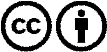 È benvenuta la distribuzione e la rielaborazione con attribuzione! Tuttavia, il materiale non può essere presentato fuori dal suo contesto. È vietato l'utilizzo senza autorizzazione per le istituzioni finanziate con denaro pubblico (Canone Televisivo in Italia, Serafe, GEZ, ecc.). Le violazioni possono essere perseguite penalmente.